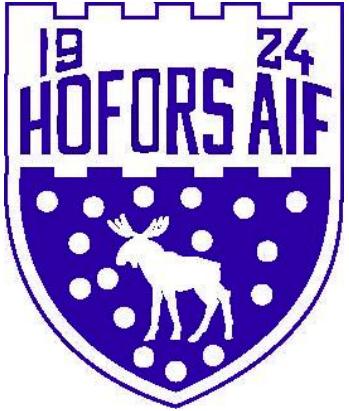 Styrelsen har ordet:I torsdags genomfördes Gästriklands Idrottsgala, HAIF var nominerade i katerogin ”Årets förening” (för andra året i rad). Priset gick välförtjänt till Årsunda IF. Föreningen fyllde 100 år förra året och det firades bland annat med invigningen av en konstgräsplan. I segerintervjun med ordförande, kassör och sekreteraren konstaterades att de tillsammans hade ca. 70 år! av ideelltarbete i föreningen. Vi lyfter på hatten och säger grattis till  styrelsen och Årsunda IF.Men vi är inte bittra..skämt och sido vi är otroligt stolta över hur vår förening har utvecklats under de senaste åren. Det är så roligt att vi har lagt till Stålkompisar och fredagsbollen som ordinarie verksamheter tillsammans med friidrott och fotboll. Vi har bland annat genomfört sammandrag i fotbll både i 5 mot 5 och 3 mot 3, vi har arrangerat friidrottstävlingar, familjelopp, derby och som pricken över I:et har vi motionsbingon. Vi skapar möjlighet för barn, ungdomar och vuxna att träna och utvecklas i sin idrott.2018/2019 började vi arbeta med materialet ”diplomerad förening” tillsammans med GFF och RF-Sisu Gävleborg. Det har hjälpt oss i vårt värdegrundsarbete och nu senast att uppdatera/förnya vår policy. Som en del i  ”Diplomerad förening” gick styrelsen för någon vecka sedan en utbildning utbildning i de 7 diskrimineringsgrunderna.Det finns numera  styrdokument för t.ex. spelarutbildning, ekonomi, marknad och evenemang. Till hösten ska vi börja arbetet med en ledarförsörjningsplan.Vi är långt ifrån några 70 års ideelltarbete i vår styrelse men så länge det är roligt och vi känner en drivkraft i och runt föreningen jobbar vi på ett tag till.Policydokument Hofors AIFFör att läsa vår nya föreningspolicy gå till  hemsidan www.haiffotboll.se. Klicka på fliken ”spelarutbildning” och sen på länken ”policydokument Hofors AIF”. Läs om de ansvarsområden som finns för förening, aktiv, ledare och förälder.Ungdomsförrådet i ishallenVi har påbörjat en förbättring av förvaringen i ungdosmförrådet i ishallen (tack Daniel Westlund!!). Vi vill att det ska vara enkelt att hämta och lämna det material som ska användas. Det ska också skapas utrymme för ett bord med stolar. Arbetet pågår ett tag till och i sommar kan det förhoppningsvis bli en ny matta inlagd.Ledartröjan/kläder 2021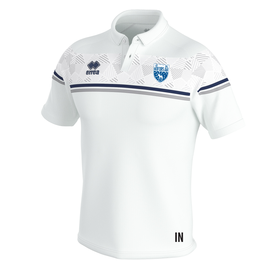 Rabatt i vår klubbshop 2/5-17/5!Det är just nu rabatt på de olika paketen som finns i vår HAIF-kollektion:Stort träningspaket	 Senior	dam, herr, juniorLitet träningspaket	LedarpaketGå in på Sportgrossens hemsida, skapa ett konto och välj Hofors AIF som klubb. Där ser du hela vår kollektion för aktiva, ledare, friidrott. Du kan också köpa fotbollar och fotbollskor. Priserna på sidan är med rabatt.Det kommer att finnas möjlighet att prova vissa kläder men vi har inte bestämt hur vi ska gå tillväga för att hitta en bra lösning för detta. Vi återkommer inom kort med mer info. angående provning av kläder.Påminnelse!!! Utdrag ur belastningsregistret 2021I Hofors AIF ska alla ledare varje år beställa utdrag ut belastningsregistret och lämna till föreningen utsedda personer, Johanna Grönlund, Annika Johansson och Malin Vikström. Vi ber alla ledare göra detta så fort som möjligt på www.polisen.seMedlemsavgift 2021Dags att betala medlemsavgiften, även om du inte är aktiv i HAIF som spelare, ledare eller förälder är du varmt välkommen att vara med i den blåvita gememskapen.Enskild medlem (-18 år) 	100 krEnskild medlem (19 år -)	 200 krFamiljemedlemskap 	 400 krMedlemsavgiften betalas via BG 888–9834 eller swish 123 538 02 58. Helt nya medlemmar behöver meddela sitt/sina personnummer, annars räcker namn. Vill man ha nyhetsbrevet via e-post får man lämna sin e-postadress.Ledarmöte Hofors AIF 7/5 kl. 18-20Länk till anmälan: https://docs.google.com/forms/d/1ueZPPnMv-li2-Qw2A3gXfy5wgt_KCaeFJVRKehvVUZU/edit#responsesFöreningsdomare i HAIF10 st domare gick utbildningen med Daniel Johansson. Vi ska ses igen den 9/5 för att planera inför domartillsättningarna för barn och ungdomsmatcherna.Idrott för äldre I maj kör vi ”Gå fotboll” på Stålringen, tisdagar kl. 11-12. Ingen anmälan och aktiviteten kostnadsfri.FRIIDROTT – FOTBOLL – FREDAGSBOLLEN – STÅLKOMPISAR – HAIFSTUGAN – MOTIONSBINGOFriidrotten		tränar på tisdagar 17.00-18.30 på Stålringen.HAIF ´s löpargrupp 	startar inom kort med träningar på Stålringen, torsdagar kl. 18.00. Håll utkik på våra socialamedia om information vilket datum gruppen startar.Fotbollen 	Den kommande veckan drar träningarna igång för våra yngsta lag och på lördag är det premiärträning för barn födda 2015. I övrigt så är alla lag igång, fortfarande på konstgräset då naturgräset inte öppnat ännu.Stålkompisarna 	En träning är inbokad den 16/5 på Stålringen.	Se filmen om vår verksamhet här:  https://www.dropbox.com/s/gbcansd9ic2pozu/AOOB_FILM%202_l%C3%A5ng%20version%20F%C3%B6reningar.mp4?dl=0Fredagsbollen 	Vi har pausat Fredagsbollen som inomhusaktivitet. Vi vill försöka köra någon slags aktivitet under våren o sommaren men vi har inte bestämt var, när och hur. Till hösten och vintern kommer fredagsbollen tillbaka i sin vanliga form.HAIF-stugan 	finns att hyra som vanligt. Det kostar 200 kr per natt och bädd (8 st. sängar). Det finns wifi.Motionsbingon 	Vi sätter Hofors i extra rörelse på söndagar mellan kl. 10-12. Varmt välkommen!På vår hemsida lägger vi löpande ut nyheter/information om vad som händer i föreningen. HAIF finns också på Facebook och Instagram och det finns också några lag som har egna instagramkonton. Kansliet på Göklundsvägen, Malin Vikström jobbar som kanslist på Göklundsvägen 9. För aktuella öppettider kolla på hemsidan och facebook. Vill du komma i kontakt med Malin kan du göra det via Messenger eller e-post hofors.aif@telia.com.På sista sidan i nyhetsbrevet kan man läsa vår vision, värdegrund och verksamhetsidé.  Det är det ”dokumentet” som vi ska arbeta efter för att skapa en bra grund att utveckla vår förening ifrån. Om vi kan överföra vad dokumentet handlar till verkliga handlingar/aktioner i vår verksamhet så kommer vi att stärkas som förening. Vårat arbete mot att vara en modern förening som tänker långsiktig och hållbart när det gäller verksamheten, ekonomi, kommunikation och våra samarbeten grundar sig i detta dokument. Men ord på ett papper har aldrig skapat förändring, det måste ske genom att vi agerar, kommunicerar och vågar prova nya saker TILLSAMMANS.Johanna Grönlund, ordförande Hofors AIFNyhetsbrevet är en kanal, FB och instagram är andra sätt vi använder för att få ut information om vår förening till aktiva och övriga medlemmar.  Är det något ni är osäkra på eller undrar över angående Hofors AIF så kontaktar du/ni någon i styrelsen för information/svar. Vi tar gärna emot tips och idéer på hur vikan utveckla och förbättra vår verksamhet. Kontakta Johanna Grönlund 070–512073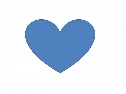 